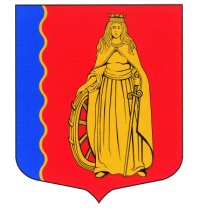 МУНИЦИПАЛЬНОЕ ОБРАЗОВАНИЕ «МУРИНСКОЕ СЕЛЬСКОЕ ПОСЕЛЕНИЕ»ВСЕВОЛОЖСКОГО МУНИЦИПАЛЬНОГО РАЙОНАЛЕНИНГРАДСКОЙ ОБЛАСТИАДМИНИСТРАЦИЯПОСТАНОВЛЕНИЕ        « 3 » мая 2017 г.                                                                             № 116               п. Мурино      В соответствии с частью 3 статьи 21 Федерального  закона от 10 декабря 1995 года №196-ФЗ «О безопасности дорожного движения», частью 4 статьи 30 Федерального закона от 08 ноября 2007 года № 257-ФЗ «Об автомобильных дорогах и о дорожной деятельности в Российской Федерации и о внесении изменений в отдельные законодательные акты Российской Федерации»,Уставом муниципального образования "Муринское сельское поселение" Всеволожского муниципального  района Ленинградской области      ПОСТАНОВЛЯЮ:1.Изменить  схему организации дорожного движения на автомобильных дорогах части микрорайона "Западный" муниципального образования "Муринское сельское поселение" Всеволожского муниципального  района Ленинградской области, с 06 часов 00 минут  25 мая 2017 года в соответствии с приложением к настоящему постановлению.2.Настоящее постановление вступает в силу с момента его подписания.3.Настоящее постановление опубликовать в газете «Муринская панорама» и разместить на официальном сайте в сети Интернет. 4. Контроль над исполнением постановления возложить на заместителя главы администрации Конева И.Н.Глава администрации	                                                                   В.Ф. ГаркавыйСОГЛАСОВАНО:Заместитель главы администрацииЗаместитель главы администрацииГлавный специалист-юрист                                                                           И.Н. Конев                 Г.В.Лёвина                 Н.В. Минасиди ОЗНАКОМЛЕНЫ:                                                                                                                                                              ________________________________________________________________________________________________________________________________________________________________________________________________________________________________________________________________________________________________________________________________________________________________________________________________________________________________________________________________________________________________________________________________________________________________________________________________________________________________________________________________________________________________________________________________________________________________________________________________________________________________________________________________________________________________________________________________________________________________________________________________________________________________________________________________________________________________________________________________________________________________________________________________________________________________________________________________________________________________________________________________________________________________________________________________________________________________________________________________________________________________________________________________________________________________________________________________________________________________________________________________________________________________________________________________________________Исп.: _____________ Пархоменко Л.В. Тел. 309-78-12(121)                                                      ГЕРБМУНИЦИПАЛЬНОЕ ОБРАЗОВАНИЕ «МУРИНСКОЕ СЕЛЬСКОЕ ПОСЕЛЕНИЕ»ВСЕВОЛОЖСКОГО МУНИЦИПАЛЬНОГО РАЙОНАЛЕНИНГРАДСКОЙ ОБЛАСТИАДМИНИСТРАЦИЯПОСТАНОВЛЕНИЕ  «3 » мая 2017 г.                                                                             № 116               п. Мурино      В соответствии с частью 3 статьи 21 Федерального  закона от 10 декабря 1995 года №196-ФЗ «О безопасности дорожного движения», частью 4 статьи 30 Федерального закона от 08 ноября 2007 года № 257-ФЗ «Об автомобильных дорогах и о дорожной деятельности в Российской Федерации и о внесении изменений в отдельные законодательные акты Российской Федерации»,Уставом муниципального образования "Муринское сельское поселение" Всеволожского муниципального  района Ленинградской области      ПОСТАНОВЛЯЮ:1. Изменить  схему организации дорожного движения на автомобильных дорогах части микрорайона "Западный" муниципального образования "Муринское сельское поселение" Всеволожского муниципального  района Ленинградской области, с 06 часов 00 минут  25 мая 2017 года в соответствии с приложением к настоящему постановлению.2.Настоящее постановление вступает в силу с момента его подписания.3.Настоящее постановление опубликовать в газете «Муринская панорама» и разместить на официальном сайте в сети Интернет. 4. Контроль над исполнением постановления возложить на заместителя главы администрации Конева И.Н.Глава администрации	                                                                   В.Ф. ГаркавыйОб изменении схемы организации дорожного движения на автомобильных дорогах части микрорайона "Западный" МО "Муринское сельское поселение".Об изменении схемы организации дорожного движения на автомобильных дорогах части микрорайона "Западный" МО "Муринское сельское поселение".